Lębork, 22.04.2019 r.Zapytanie w trybie rozeznanie rynkuZamawiający:Związek Harcerstwa Polskiego Chorągiew Gdańska ul. Za Murami 2-10, 80-823 GdańskZakres rozeznania rynkuNa podstawie rozdziału 6.5.2 Rozeznanie rynku „Wytyczne w zakresie kwalifikowalności wydatków w ramach Europejskiego Funduszu Rozwoju Regionalnego, Europejskiego Funduszu Społecznego oraz Funduszu Spójności na lata 2014-2020” z dnia 19 lipca 2017 r. wydanych przez Ministerstwo Rozwoju po przeprowadzeniu szacowania wartości zamówienia, zaprasza do składania ofert w trybie rozeznania rynku na dostawę:  Artykułów papierniczych, plastycznych i biurowych w ramach projektu „Otwieramy horyzonty! Rozwój usług społecznych na rzecz dziecka i rodziny w powiecie lęborskim poprzez uruchomienie placówki wsparcia dziennego typu podwórkowego” o numerze RPPM.06.02.02-22-0031/17 współfinansowanego ze środków Europejskiego Funduszu Społecznego w ramach Regionalnego Programu Operacyjnego dla Województwa Pomorskiego na lata 2014-2020, Oś Priorytetów 06. Integracja 06.02. Usługi Społeczne 06.02.02. Rozwój usług społecznych. ZHP Chorągiew Gdańska w Gdańsku, informuje, że:Zapytanie w trybie rozeznania rynku nie stanowi oferty w myśl art. 66 Kodeksu CywilnegoZapytanie w trybie rozeznania rynku nie jest ogłoszeniem w rozumieniu ustawy Prawo Zamówień PublicznychZapytanie w trybie rozeznanie rynku ma na celu potwierdzenie, że zlecona usługa, zostanie wykonana po cenie nie wyższej niż cena rynkowa i nie zobowiązuje Zamawiającego do określenia kryterium wyboru najkorzystniejszej oferty, w tym kryterium najniższej ceny.Opis zakresu usługi:W ramach usługi przewidujemy dostawę następujących artykułów: Kody CPVKod CPV: 30190000-7Nazwa kodu CPV: Różny sprzęt i artykuły biuroweKod CPV: 30125110Nazwa kodu CPV: Toner do drukarek laserowych/faksówKod CPV: 30192000Nazwa kodu CPV: Wyroby biurowe Kod CPV: 30197630 Nazwa kodu CPV: Papier do drukowaniaKod CPV: 37800000-6Nazwa kodu CPV: Wyroby rękodzielnicze i artystyczne Harmonogram realizacji zamówieniaTermin rozpoczęcia dostawy: początek realizacji oferty w terminie do 7 dni roboczych od podpisania umowy. Okres realizacji dostawy: do 30.08.2019 r.  Miejsce realizacji zamówieniaWojewództwo: pomorskie, powiat: lęborski. Miejsce i termin odpowiedzi na rozeznanie rynku:Odpowiedzi na zapytanie w trybie rozeznania rynku prosimy składać w terminie  26 kwietnia 2019 r. do siedziby Związku Harcerstwa Polskiego Chorągiew Gdańska, ul. Za Murami 2-10, 80-823 Gdańsk w zamkniętej kopercie z dopiskiem „Rozeznanie rynku na dostawę artykułów papierniczych, plastycznych i biurowych nr projektu RPPM.06.02.02-22-0031/17”. Pozostałe informacjeWarunki płatności: zapłata za zrealizowaną dostawę zostanie zrealizowana na podstawie faktur częściowych wystawionych przez Wykonawcę. Zamawiający przekaże zapłatę do 14 dni, od dnia dostarczenia faktury do Zamawiającego.  Osoba do kontaktu: Agnieszka Stenka Załącznikami do zapytania są: Część ofertowa - załącznik nr 1;Klauzula informacyjna RODO – załącznik nr 2;Załącznik nr 1Odpowiedź na zapytanie w trybie rozeznawania rynkuNazwa wykonawcy ……………………………………………………………..Adres Wykonawcy………………………………………………………NIP ……………………………………………………………..................REGON  ……………………………………………….............................Wartość dostawy artykułów netto ………………………………………………….Vat   ….. %      …………………………………………….......Brutto ………………………………….................….......……………………………                                                                                …............................                                                                          Miejscowość, dnia                                                                                          Pieczątka wykonawcy Podpisy osób upoważnionych do składania oświadczeń woli, w tym w sprawach majątkowych w imieniu Wykonawcy.Załącznik numer 2Klauzula informacyjna z art. 13 RODO stosowana przez zamawiającego w celu związanym z postępowaniem o udzielenie zamówienia. Zgodnie z art. 13 ust. 1 i 2 rozporządzenia Parlamentu Europejskiego i Rady (UE) 2016/679 z dnia 27 kwietnia 2016 r. w  sprawie ochrony osób fizycznych w związku z przetwarzaniem danych osobowych i w sprawie swobodnego przepływu takich danych oraz uchylenia dyrektywy 95/46/WE (ogólne rozporządzenie o ochronie danych) (Dz. Urz. UE L 119 z 04.05.2016, str. 1), dalej „RODO”, informuję, że: administratorem danych osobowych jest ZHP Chorągiew Gdańska, ul Za Murami 2-10, 80-823 Gdańsk dane osobowe przetwarzane będą na podstawie art. 6 ust. 1 lit. c RODO w celu związanym z postępowaniem o udzielenie zamówienia: „Rozeznanie rynku na dostawę artykułów papierniczych, plastycznych i biurowych nr projektu RPPM.06.02.02-22-0031/17”. odbiorcami danych osobowych będą osoby lub podmioty, którym udostępniona zostanie dokumentacja postępowania w oparciu o Umowę o dofinansowanie Projektu w ramach Regionalnego Programu Operacyjnego Województwa Pomorskiego na lata 2014-2020 oraz podrozdział 6.5 Wytycznych w zakresie kwalifikowalności wydatków w ramach Europejskiego Funduszu Rozwoju Regionalnego, Europejskiego Funduszu Społecznego oraz Funduszu Spójności na lata 2014-2020, dalej „wytyczne”; dane osobowe będą przechowywane, zgodnie z Umową o dofinansowanie Projektu w ramach Regionalnego Programu Operacyjnego Województwa Pomorskiego na lata 2014-2020, przez 10 lat, licząc od dnia jej przyznania; obowiązek podania przez osobę fizyczną danych osobowych bezpośrednio jej dotyczących jest wymogiem określonym w przepisach wytycznych, związanym z udziałem w postępowaniu o udzielenie zamówienia; konsekwencje niepodania określonych danych wynikają z wytycznych; w odniesieniu do danych osobowych decyzje nie będą podejmowane w sposób zautomatyzowany, stosowanie do art. 22 RODO; osoba fizyczna posiada: na podstawie art. 15 RODO prawo dostępu do danych osobowych, które jej dotyczą; na podstawie art. 16 RODO prawo do sprostowania swoich danych osobowych (prawo do ograniczenia przetwarzania nie ma zastosowania w odniesieniu do przechowywania, w celu zapewnienia korzystania ze środków ochrony prawnej lub w celu ochrony praw innej osoby fizycznej lub prawnej, lub z uwagi na ważne względy interesu publicznego Unii Europejskiej lub państwa członkowskiego); na podstawie art. 18 RODO prawo żądania od administratora ograniczenia przetwarzania danych osobowych z zastrzeżeniem przypadków, o których mowa w art. 18 ust. 2 RODO (prawo do ograniczenia przetwarzania nie ma zastosowania w odniesieniu do przechowywania, w celu zapewnienia korzystania ze środków ochrony prawnej lub w celu ochrony praw innej osoby fizycznej lub prawnej, lub z uwagi na ważne względy interesu publicznego Unii Europejskiej lub państwa członkowskiego); prawo do wniesienia skargi do Prezesa Urzędu Ochrony Danych Osobowych, gdy osoba fizyczna uzna, że przetwarzanie danych osobowych jej dotyczących narusza przepisy RODO; osobie fizycznej nie przysługuje: w związku z art. 17 ust. 3 lit. b, d lub e RODO prawo do usunięcia danych osobowych; prawo do przenoszenia danych osobowych, o którym mowa w art. 20 RODO; na podstawie art. 21 RODO prawo sprzeciwu, wobec przetwarzania danych osobowych, gdyż podstawą prawną przetwarzania danych osobowych jest art. 6 ust. 1 lit. c RODO. OŚWIADCZENIE O WYRAŻENIU ZGODY Wyrażam zgodę na przetwarzanie moich danych osobowych zgodnie z Rozporządzeniem Parlamentu Europejskiego i Rady (UE) 2016/679 z dnia 27 kwietnia 2016 r. w sprawie ochrony osób fizycznych w związku z przetwarzaniem danych osobowych i w sprawie swobodnego przepływu takich danych oraz uchylenia dyrektywy 95/46/WE (ogólne rozporządzenie o ochronie danych), publ. Dz. Urz. UE L Nr 119, s. 1 w celach  związanym z postępowaniem o udzielenie zamówienia (nazwa postępowania): „Rozeznanie rynku na dostawę artykułów papierniczych, plastycznych i biurowych nr projektu RPPM.06.02.02-22-0031/17”.………..…………………………………………….. Data, podpis i pieczęć wykonawcy L.p.NAZWAOPISILOŚĆ SZTUK1Koszulki krystaliczne Rozmiar A4, 55 mic., 100 szt. w opakowaniu, ilość dziurek do wpięcia: 11, 152Ryza papieruA4, gramatura: 80 g/m2, kolor: biały403Papier pakowypapier pakowy szary, sprzedawany w rolkach, sztuka = 10kg,0,54Marker permanentny w różnych kolorachMaker wodoodporny, końcówka okrągła, szerokość końcówki: 1,5-1,7 cm, 905Kredki Kredki ołówkowe trójkątne, 24 kolory w opakowaniu106DługopisNabój: różne kolory, grubość linii: 0,7 mm1507SegregatorRozmiar A4, szerokość grzbietu 75 mm, Ilość kółek: 2, Wymiary: 285x320,50 mm108PinezkiPinezki beczułki, w opakowaniu 50 szt. 49Klej w sztyfcie Klej PVP w sztyfcie, 35 g4810Taśma biurowaPrzezroczysta, 18 mm4411ZszywkiRozmiar: 24/6, 1000 szt. w opakowaniu1012Blok biurowyRozmiar: A4, A5, min. 50 kartek w bloku w kratkę.5013ZakreślaczGrubość linii 1-5 mm, różne kolory, Końcówka: ścięta, zabezpieczona przed wciśnięciem514Papier do flipchartów1 opakowanie zawiera 50 kartek, kolor: biały, wymiary: 64-65 x 95-100 cm, sposób mocowania: cztery otwory do zawieszenia na flipchartach 515Blok technicznyRozmiar: A3, biały, kolorowy, gramatura min. 240 g, ilość kartek: 107016Karteczki samoprzylepne Rozmiar: 75 x75, min. 400 karteczek w 1 opakowaniu217Skoroszyt Z perforacją, przeźroczysta przednia okładka, kolorowa tylna, na grzbiecie wymienny papierowy pasek do opisu16018MagnesyMateriał: plastik, kształt: okrągłe, wymiar: 20 mm319Nożyczki Długość: 13 cm, materiał: stal nierdzewna, plastik 5320Kredki typu JumboKredki ołówkowe, trójkątne, grube, 12 kolorów w 1 opakowaniu2021Folia do laminacjiRozmiar: A3, 80 mic., 100 szt. W opakowaniu522Flamastry12 kolorów w 1 opakowaniu, rodzaj: stożkowe z trójkątnym uchwytem 2523Taśma pakowaPakowa transparentna szerokość: min. 48 mm, długość: min. 50 m3924Teczka kopertowaRozmiar: A4, zamknięcie: trójkątne na klip2025Kalkulator Opis: 8 pozycyjny z nachylonym wyświetlaczem, podwójne zasilanie226Papier samoprzylepnyRozmiar: A4, 10 szt. w opakowaniu, kolor: biały227Celofan Wymiar: 100 * 70 cm – 1 sztuka, 50 szt. w opakowaniu1028Toner do drukarkiToner do drukarki: HP Deskjet Ink Advantage 5275, kolor: czarny, technologia druku: laserowa1429Toner do drukarkiToner do drukarki: HP Deskjet Ink Advantage 5275, rodzaj: kolorowy, technologia druku: laserowa830CienkopisMetalowa końcówka, różne kolory, grubość linii pisania: 0,4mm, 3031Marker suchościeralnyMarker posiadający wymienny zbiornik z płynnym atramentem, okrągła końcówka2532Zakładki indeksujące Wymiary: 15x 50 mm, 233TeczkaTyp: skrzydłowa, z gumką, format A4, tektura powleczona folią PP, 534Deska z klipem- podkładka na dokumentyKolor: czarny, rozmiar: A4235Papier do dyplomów  20 sztuk w opakowaniu, 246 g/m2136SegregatorRozmiar: A4, szerokość grzbietu: 50 mm, kolor czarny1037Markery do tkanin Pakowane po 6 sztuk, przeznaczone do ozdabiania tekstyliów 1038Pastele do tkaninPastele do ozdoby tkanin w różnych kolorach, pakowane po min. 12 sztuk1639Pędzel gąbkowyPędzel o okrągłym kształcie i wymiarach od 20 do 50mm. Do topowania, pokrywania farbą płótna, drewna, kartonu, tkanin itp., 4440Farba do tkaninPojemność: 300 ml, kolor: różne3041Paleta malarska Plastikowa paleta o owalnym kształcie, wymiary: 27 x 36-37 cm1042Papier kolorowyRyza papieru w 5 różnych kolorach. Ilość w opakowaniu: max. 500 arkuszy, gramatura papieru: 80g/m2,643KredaBiała kreda o kwadratowym przekroju, pakowana po 50 sztuk. 144Kreda kolorowaKreda w różnych kolorach o kwadratowym przekroju, pakowana po 50 sztuk.145Gąbka z magnesemGąbka wykonana z pianki, wykończona filcem, przeznaczona do tablic suchościeralno- magnetycznych. 546Farby witrażoweIlość w opakowaniu: min. 10 sztuk, pojemność: 10,5 ml, mix kolorów.2047Klej typu wikol Przeznaczenie: do klejenia drewna, tkanin, papieru, kartonów, korka, filcu, skór, tworzyw sztucznych i naturalnych,
Pojemność: min. 40ml1248FlizelinaPoliestrowy materiał w różnych kolorach przeznaczony do zdobienia kwiatów, prezentów itp. 
Szerokość: 50 cm, długość: min. 5 m, 349WstążkaWymiary: 12mm/ 32mb,Kolor: różne,Rodzaj: satynowa,650Taśma dwustronna Szerokość: 24,25 mm, długość: 10m251NotesFormat: A5, kartki: linia lub kratka, min. 80 kartek152NotesFormat: B6 , z patką lub zamknięciem na rzep1053PędzelKształt włosia: różne, rozmiar: 18,20,22,244254PędzelKształt włosia: różne, rozmiar: 10,12,14,161555Pojemnik/organizer  na dokumentyPojemnik typu segregator, wykonany ze stali256KołonotatnikNotatnik kołowy, w twardej oprawie. Ilość kartek: 100, format: B5, 157Ekologiczny notes z długopisem Notes kołowy, w ekologicznej oprawie. Liczba kartek: 70, format: max. A5 3058Farby plakatowe Ilość w opakowaniu: 12- 13 sztuk, pojemość jednej szt.: 20 ml, mix kolorów1059Nożyczki Ostrze ze stali nierdzewnej, wielkość: max. 21 cm, 1760Farba akrylowa Pojemność: 75ml, bezzapachowa, do drewna, papieru, szkła, metalu. Różne kolory1661Klipy biurowe Pakowane po 12 sztuk, różne rozmiary- max. 41 mm, 262BibułaBibuła marszczona, 200 x 50 cm, 12063Blok techniczny Format: A4, ilość kartek: 10, kolorowy, biały2064Pastele olejnePastele pakowane po 50 szt., różne kolory 565Skoroszyt bez perforacjiFormat A4, różne kolory2066Sznurek pakowy Sznurek jutowy o długości 50m.267Farby do malowania twarzy Farby w formie kredki lub mazaka, pakowane po 6 szt.568Wykrojniki Różne rozmiary i wzory, kompatybilne z wszystkimi modelami maszynek, 4269Płytki Zestaw płytek do wykrojników, pakowane po 2 szt. Wymiary: 15,5 x 22,5 cm. Płytki kompatybilne z maszynami: Big Shot, BigKick.  570Narzędzie do papieruNarzędzie zawiera dwie końcówki: postarzacz do papieru oraz skalpel.171Zestaw narzędzi do papieru Zestaw narzędzi do robienia kwiatków. W skład zestawu wchodzą m.in.  narzędzia z różnymi końcówkami, penseta itp. Zestaw minimum 5 elementowy. 172Barwnik Barwnik do tkanin, różne kolory, pojemność: min. 10 g, wydajność jednej saszetki: ok. 0,5 kg materiału. 20073Pudło archiwizacyjne Pudło do przechowywania dokumentów, format: A4, długość grzbietu: 150mm. 3374Przypinki buttony Średnica: 58mm, przypinane na agrafkę. 1000L.PNAZWAPRZYKŁADOWE ZDJĘCIEOPISILOŚĆ 1Pistolet do kleju 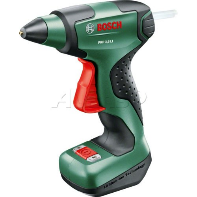 Typ: akumulatorowy, napięcie akumulatora: 3,6 V, max czas pracy na naładowanym akumulatorze: min. 30 min.22Pistolet do kleju 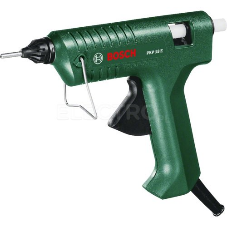 Wydajność klejenia: 20 g/min, moc: 200W, zasilenie: 230V33Tablica magnetyczna obustronna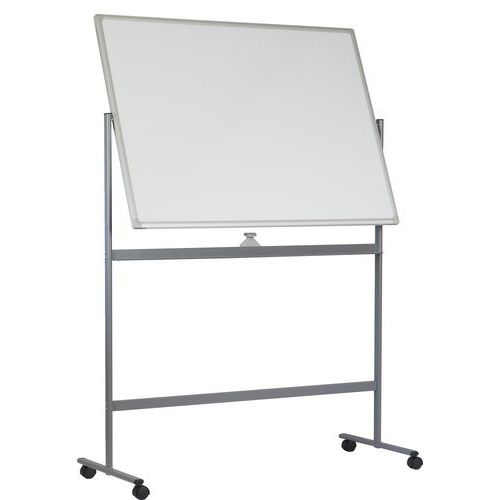 Wymiary: 90 x 120 cm, mobilna tablica obrotowa z ścieraną na sucho powierzchnią magnetyczną, wyposażona w cztery kółka z hamulcem14Tablica flipchart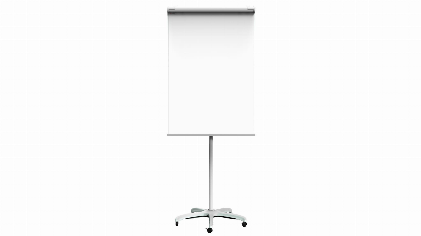 Wymiar: 70*100 cm na trójnogu, powierzchnia: suchościeralno-magnetyczna, mobilna, posiadająca 5 kółek35Maszyna tnąco- wytłaczająca 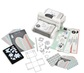 Format: A4, wymiary maszyny: 40x29,8x19 cm, maksymalna szerokość materiału: 20,3 cm,
W zestawie z wykrojnikami i papierami, 26Gilotyna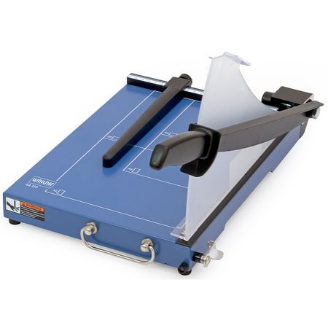 Format max: A4, Wymiar blatu: max. 350x255 mm, Długość cięcia: 310 mm,17Laminator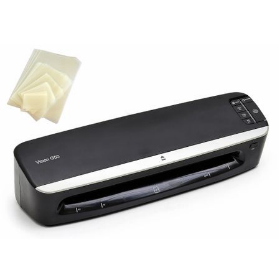 Maksymalny format: A3, Szerokość wejścia: 320-330 mm, Max. Grubość folii laminacyjnej : 125 mikronów,18Laminator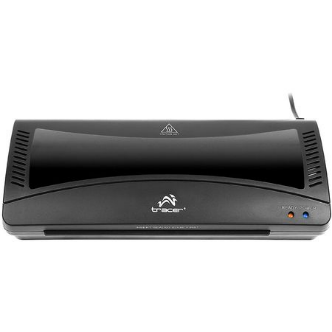 Maksymalny format: A4, Szerokość wejścia: min. 220 mm, Max. grubość folii laminacyjnej : 125 mikronów,49Niszczarka 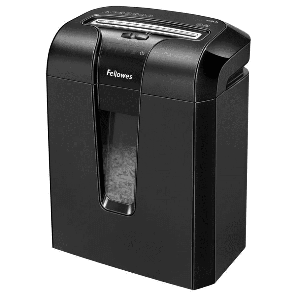 Pojemność kosza: min.18 l, maksymalna ilość niszczonych kartek: min.8, odporna na zszywki biurowe110Sztaluga 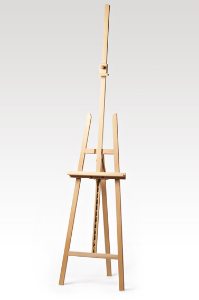 Sztaluga z drewna bukowego na trójnogu o maksymalnej wysokości 250 cm, max. wysokość podobrazia: min. 120 cm, 1111Sztaluga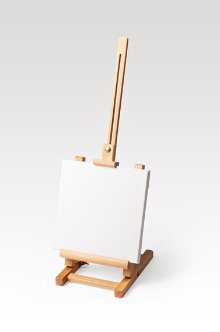 Wysokość maksymalna: 65 cm, max. wysokość podobrazia: min. 30 cm, 3